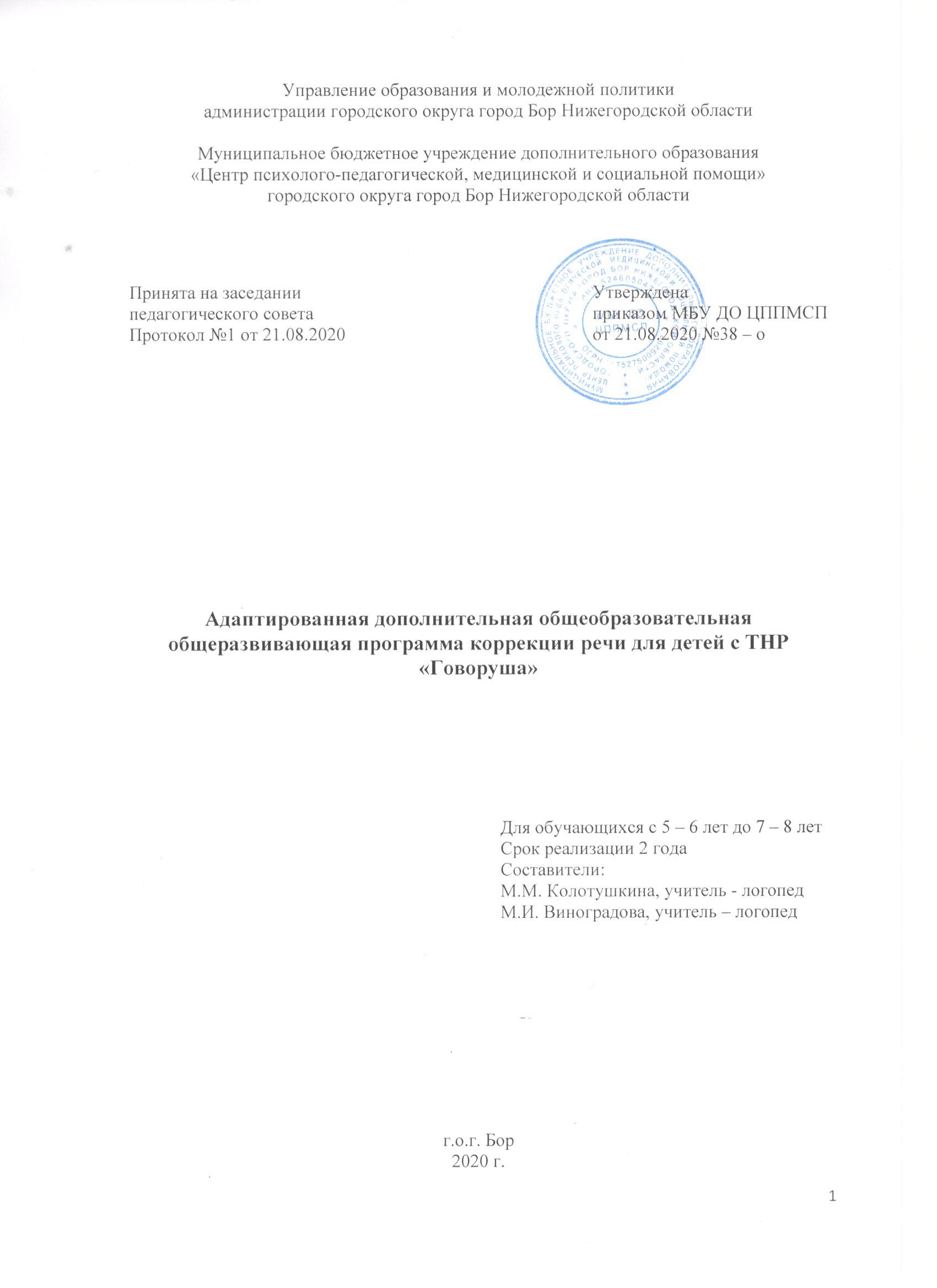 Оглавление1. Пояснительная записка………………………………………………...............................32. Учебный план…………………………………………………………………………….....73. Календарный учебный график.……………...………………………………………….104. Рабочая программа…………………………………………………………………….... 124.1 Рабочая программа первого года обучения……………………………………………..124.2 Рабочая программа второго года обучения……………………………………………..145.Содержание программы……………………………………………………………….…165.1 Содержание программы первого года обучения…………………………………….....165.2 Содержание программы второго года обучения……………………………………….276. Методическое обеспечение рабочей программы……………………….………….…397. Оценочные материалы……………………………………………………………..……408 . Список литературы…………………………….…………………………………...……49Пояснительная запискаВ соответствии с Федеральным государственным образовательным стандартом образования данная программа направлена на развитие детей дошкольного возраста в образовательной области «Речевое развитие», предназначена для обучения дошкольников грамоте, учитывая образовательные потребности, интересы и мотивы детей и членов их семей. Нормативно-правовые документы, в соответствии с которыми разработана программа:• Федеральный закон от 29 декабря 2012 г. N 273-ФЗ «Об образовании в Российской Федерации».• Указ Президента РФ от 29 мая 2017 г. N240 «Об объявлении в Российской Федерации десятилетия детства».• Приказ Министерства Просвещения Российской Федерации от 09 ноября 2018 г. №196 «Об утверждении Порядка организации и осуществления образовательной деятельности по дополнительным общеобразовательным программам».• Концепция развития дополнительного образования детей, утверждённая распоряжением Правительства Российской Федерации от 4 сентября 2014 г. № 1726-р• Стратегия развития воспитания в Российской Федерации на период до 2025 года (утверждена распоряжением Правительства Российской Федерации от 29 мая 2015 года №966-р.• СанПиН 2.4.4.3172-14 «Санитарно-эпидемиологические требования к устройству, содержанию и организации режима работы образовательных организаций дополнительного образования детей».• СанПиН 2.4.2.3286-15 «Санитарно-эпидемиологические требования к условиям и организации обучения и воспитания в организациях, осуществляющих образовательную деятельность по адаптированным основным общеобразовательным программам для обучающихся с ограниченными возможностями здоровья».• Локальные акты МБУ ДО ЦППМСП.Актуальность данного обучающего курса обусловлена непреклонным ростом числа детей с речевой патологией, в том числе одним из наиболее сложных и распространенных дефектов речи, каким является общее недоразвитие речи (ОНР). Дети с ОНР имеют особые образовательные потребности, поэтому остро нуждаются в специальной квалифицированной помощи учителя – логопеда.           Новизна программы заключается в том, что для ее реализации широко используются современные игры нового поколения, которые способствуют как развитию личности ребенка в целом, так и формированию интереса детей к развитию речи через игру, расширяет представления об окружающей действительности, воспитывает моральные качества личности.         Педагогическая целесообразность заключается в овладении детьми самостоятельной, связной, грамматически правильной речи и навыками речевого общения, фонетической системы русского языка, элементами грамоты, что формирует готовность к обучению в школе.Отличительные особенности Программы:         1 принцип развивающего подхода (основывается на идее Л. С. Выготского о «зоне ближайшего развития»), заключающийся в том, что обучение должно вести за собой развитие ребёнка;       2 принцип полифункционального подхода, предусматривающий одновременное решение нескольких коррекционных задач в структуре одного занятия;      3 принцип сознательности и активности детей, означающий, что педагог должен предусматривать в своей работе приёмы активизации познавательных способностей детей. Перед ребёнком необходимо ставить познавательные задачи, в решении которых он опирается на собственный опыт. Этот принцип способствует более интенсивному психическому развитию дошкольников и предусматривает понимание ребёнком материала и успешное применение его в практической деятельности в дальнейшем;      4 принцип доступности и индивидуализации, предусматривающий учёт возрастных, физиологических особенностей и характера патологического процесса;     5 принцип постепенного повышения требований, предполагающий постепенный переход от более простых к более сложным заданиям по мере овладения и закрепления формирующихся навыков;   6 принцип наглядности, обеспечивающий тесную взаимосвязь и широкое взаимодействие всех  анализаторных систем организма с целью обогащения слуховых, зрительных  и  двигательных образов детей.   7 принцип единства с семьей предполагает соблюдение единых требований   ДОО и семьи в вопросах речевого развития дошкольника.Возраст детей, участвующих в реализации Программы:Данная программа предусмотрена для обучающихся 5 – 6 лет.Формы и режим занятий:Продолжительность обучения составляет 36 недель, с октября по май.Занятия проводятся 2 раза в неделю.Длительность непосредственно образовательной деятельности – 20 минут.Форма организации детей – подгрупповаяЦель Программы - совершенствование и коррекция звуковой стороны речи детей, развитие фонематического слуха, овладение детьми самостоятельной, связной, грамматически правильной речи и навыками речевого общения, элементами грамоты.Задачи программы:Обучающие:Развитие, уточнение основных движений органов речи у детей (язык, челюсти, губы), посредством артикуляционной речевой гимнастики.Развитие у детей фонематического (звукового) слуха, умения управлять своим голосовым аппаратом (менять громкость, высоту голоса, темп речи, речевого дыхания).Сформировать у детей понятие: слог, слово, предложение.Развивать умение выделять ударный гласный звук в начале слов.Развивать общую, мелкую и артикуляционную моторику детей.Развивающие:Способность к контролю и самоконтролю.Умение сравнивать, выявлять, обобщать на слух фонемы русского языка.Развитие коммуникативных компетентностей, внимания, речи.Воспитательные:Способность к преодолению трудностей.Способность изменять стиль общения со взрослыми и сверстниками в зависимости от ситуации.Владеть универсальными предпосылками учебной деятельности-умениями работать по правилу и по образцу, слушать взрослого и выполнять его инструкции.Нормативные сроки освоения Программы – 2 года.Планируемые результаты Программы:•	Правильно артикулировать все звуки речи в различных фонетических позициях и формах речи;•	Чётко дифференцировать все изученные звуки;•	Называть последовательность слов в предложении, слогов и звуков в словах;•	Находить в предложении слова с заданным звуком, определять место звука в слове;•	Различать понятия «звук», «слог», «предложение» на практическом уровне;•	Овладеть интонационными средствами выразительности речи в сюжетно-ролевой игре, пересказе, чтении стихов;•	Ребёнок умеет адекватно использовать вербальные и невербальные средства общения;•	Правильно произносить все звуки родного языка в соответствии с языковой нормой;•	Во время речи осуществлять правильное речевое дыхание, соблюдать ритм речи и интонацию•	Дифференцировать на слух гласные и согласные; твёрдые и мягкие, звонкие и глухие согласные звуки;•	Выделять первый и последний звуки в слове; положение заданного звука в слове;•	Придумывать слова на заданный звук и правильно воспроизводить цепочки из 3-4 звуков, слогов, слов; самостоятельно выполнять звуковой анализ и синтез слов разной слоговой структуры;•	Ребёнок овладел универсальными предпосылками учебной деятельности-умениями работать по правилу и по образцу, слушать взрослого и выполнять его инструкции;•	Владеет средствами общения и способами взаимодействия, способен изменять стиль общения со взрослыми и сверстниками в зависимости от ситуации; усваивает новые слова, относящиеся к различным частям речи, смысловые и эмоциональные оттенки значений слов, переносное значение слов и словосочетаний, применяет их в собственной речи.Организационно-методические условия реализации программы:Усвоение программы происходит поэтапно, по принципу от простого к сложному. Задания подбираются с учетом возрастных особенностей, психического и физического развития конкретных детей;При организации занятий педагогу необходимо учитывать и обеспечивать следующие педагогические условия: связывать содержание новых знаний с имеющимися, формировать познавательный интерес, выделять главную мысль при подаче материала, учить применять полученные знания на практике, учитывать возрастные и индивидуальные особенности каждого ребенка.Форма подведения итогов реализации программы.Промежуточная аттестация проходит два раза в год в форме зачёта.Итоговая аттестация проводится по итогам второго года обучения в форме зачета.Материально-техническое оснащение кабинета для проведения занятий.Работа организуется в групповой комнате.Для реализации программы используются:1.	Наборное полотно;2.	Столы – 8 шт., стулья – 16 шт.;3.	Доска;4.	Демонстрационная доска или мольберт;5.	Проектор (переносной), экран(переносной) ноутбук(переносной)6.	DVD –проигрыватель (переносной), видео и аудио пособия;7.	Шкафы для хранения дидактических и методических пособий;Дидактические пособияУчебный планадаптированной дополнительной общеобразовательной общеразвивающей программы«Говоруша»Срок реализации программы 2 года3. Календарный учебный график На 2020-2021 учебный год1 год обученияКалендарный учебный график На 2020-2021 учебный год2 год обучения4. Рабочая программа.4.1. Рабочая программа первого года обучения.4.2. Рабочая программа второго года обучения.5. Содержание программы 5.1. Содержание программы первого года обучения                        5.2 Содержание программы второго  года обучения 6. МЕТОДИЧЕСКОЕ ОБЕСПЕЧЕНИЕ ПРОГРАММЫПредставленная программа построена на принципах развивающего обучения, предполагающего формирование у обучающихся умения самостоятельно мыслить, анализировать, обобщать, устанавливать причинно-следственные связи.Методики занятий в объединении являются комплексными – на них используются различные виды деятельности как теоретического, так и практического характера: рассказ, беседы, работа с наглядными пособиями т.д., наглядный (показ мультимедийных материалов, иллюстраций, наблюдение, показ (выполнение) педагогом, работа по образцу и др.); практический (выполнение работ по схемам, шаблонам и др.).Программа предполагает соединение игры и обучения в единое целое, что обеспечивает единое решение познавательных, практических и игровых задач (при ведущем значении последних). Занятия проводятся в игровой форме, в их основе лежат творческая деятельность, т.е. создание оригинальных творческих работ.Методы, в основе которых лежит способ организации занятия:•	словесный (устное изложение, беседа, рассказ и т.д.);•	наглядный (показ мультимедийных материалов, иллюстраций, наблюдение, показ (выполнение) педагогом, работа по образцу и др.);•	практический (выполнение работ по инструкционным картам, схемам и др.).Методы, в основе которых лежит уровень деятельности детей:•	объяснительно-иллюстративный – дети воспринимают и усваивают готовую информацию;•	репродуктивный – учащиеся воспроизводят полученные знания и освоенные способы деятельности;•	частично-поисковый – участие детей в коллективном поиске, решение поставленной задачи совместно с педагогом;•	исследовательский – самостоятельная творческая работа учащихся.Методы, в основе которых лежит форма организации деятельности, учащихся на занятиях:•	фронтальный – одновременная работа со всеми учащимися;•	индивидуально-фронтальный – чередование индивидуальных и фронтальных форм работы;•	групповой – организация работы в группах;•	индивидуальный – индивидуальное выполнение заданий, решение проблем и другие.7. ОЦЕНОЧНЫЕ МАТЕРИАЛЫОценочные материалы 1 года обучения:Аттестация проводится 2 раза в течение учебного года (первичная диагностика, промежуточная).Основные диагностические методы педагога: наблюдение, игровая ситуация, беседа. Формы проведения педагогической диагностики: индивидуальная, подгрупповая.        Результативность и целесообразность работы по программе «Говоруша» выявляется с помощью комплекса диагностических методик Т.А. Фотековой «Тестовая методика обследования устной речи дошкольников», Т.Б. Филичева «Обследование и формирование речи детей»        Первичная и промежуточная аттестации проходят в форме зачета. Результаты изучения фиксируются в протоколах и анализируются.       Зачет проходит в виде игры, где учащиеся в игровой форме отвечают на вопросы пройденного материала и выполняют практическое задание. По итогам промежуточной аттестации обучающимся присваивается уровень освоения программы: высокий, средний или низкий. Итоговая таблица по результатам обследования детейУровень речевого развития определяется суммой балловДиагностические заданияОценочные материалы модуля 2 года обучения        Форма проведения промежуточной аттестации модуля 2 года обучения – зачет. Учащиеся выполняют практическое задание. По итогам промежуточной аттестации учащимся присваивается уровень освоения программы: высокий, средний или низкий.8. Список литературыРекомендуемая литература для педагога.1.    Программа коррекционно-развивающей работы в логопедической группе детского сада для детей с общим недоразвитием речи (с 4 -7 лет) Н.В. Нищева2.	Конспекты подгрупповых логопедических занятий в средней группе детского сада для детей с ОНР. Н.В. Нищева.3.	Ефименкова Л.Н. Формирование речи у дошкольников. – М., 1985.4.	А.Н. Корнев «Подготовка к обучению грамоте детей с нарушением речи»- М: «Айрис-пресс»- 20075.	Коррекционно- развивающие технологии в ДОУ- Л.В. Годовникова-Волгоград: Учитель-2013 г6.	О.С. Гомзяк «Говорим проавильно. Конспекты занятий по развитию связной речи в подготовительной к школе группе» Москва»Гном», 20077.	В.В. Коноваленко «Фронтальные логопедические занятия в подготовительной группе. Первый период- Москва «Гном», 20058.	В.В. Коноваленко «Фронтальные логопедические занятия в подготовительной группе. Второй период- Москва «Гном», 20059.	В.В. Коноваленко «Фронтальные логопедические занятия в подготовительной группе. Третий период- Москва «Гном», 200510.	О.Б. Иншакова «Альбом для логопеда»11.	Т.Б Филичева, Т.В. Туманова «Дидактические материалы для обследования и формирования речи детей дошкольного возраста»-М: «Дрофа»-2009Рекомендуемая литература для обучающихся.Нищева Н.В. «Тетрадь - тренажер для автоматизации произношения и дифференциации звуков раннего онтогенеза. – Спб.: ООО «Детство-пресс», 2016Нищева Н.В. «Тетрадь - тренажер для автоматизации произношения звуков Ц, Ч, Щ,    раннего онтогенеза. – Спб.: ООО «Детство-пресс», 2016Нищева Н.В. «Тетрадь - тренажер для автоматизации произношения и дифференциации звуков Ш, Ж. – Спб.: ООО «Детство-пресс», 2016Нищева Н.В. «Тетрадь - тренажер для автоматизации произношения и дифференциации звуков Л, Ль – Спб.: ООО «Детство-пресс», 2016Нищева Н.В. «Тетрадь - тренажер для автоматизации произношения и дифференциации звуков С- З-Зь-Сь– Спб.: ООО «Детство-пресс», 2016ВидТематика1.Презентации«Неречевые звуки»; «Гласные звуки»; «Один-много»; «Развиваем фонематический слух»; «Развиваем речь»; «Угадай как нас зовут?»; «Какой, какая, какие».2.Кроссворды«Гласные подружки»; «Синонимы»; «Антонимы»; «В мире сказок».3.Предметные картинки«Деревья»; «Домашние животные»; «Овощи»; «Дикие животные», «Фрукты»; «Животные жарких стран»; «Птицы»; и т.д.4. Дидактические игры«Назови ударный слог»; «Разноцветные круги»; «Проведи дорожку»; «Разноцветные круги»; «Мой мая, моё»; «Антонимы»; «Назови ударный слог»; «Разноцветные круги»; «Истории в картинках»; «Собери пословицу»; «Ботинки для Маринки».№МодульЧасыПромежуточная аттестацияМодуль 1 года обучения1368Модуль 2 года обучения1368Итого27216Всего288 часов288 часовСроки проведения занятийСентябрьСентябрьОктябрьОктябрьОктябрьОктябрьНоябрьНоябрьНоябрьНоябрьНоябрьДекабрьДекабрьДекабрьДекабрьЯнварьЯнварьЯнварьЯнварьЯнварьФевральФевральФевральФевральФевральМартМартМартМартМартАпрельАпрельАпрельАпрельАпрельМай Май Май Май Май Май ИюньИюньИюльИюльавгуставгустВсего учебных недель/часов в годВсего учебных недель/часов в годСроки проведения занятий123456789101112131415161718192020212223242425262728282930313232333435363737Сроки проведения занятий02-0809-1516-2223-2930-0607-1314-2021-2728-0304-1011-1718-2425-0102-0809-1516-2223-2930-0506-1213-1913-1927-0203-0910-1617-2317-2324-0102-0809-1516-2216-2223-2930-0506-1213-1913-1920-2627-0304-1011-1718-2418-24Сроки проведения занятийГрупп.444444444444444А4 42К2К444444444444444444444А4А4КККККК   36/144   36/144Сроки проведения занятийСентябрьСентябрьОктябрьОктябрьОктябрьОктябрьНоябрьНоябрьНоябрьНоябрьНоябрьДекабрьДекабрьДекабрьДекабрьЯнварьЯнварьЯнварьЯнварьЯнварьФевральФевральФевральФевральФевральМартМартМартМартМартАпрельАпрельАпрельАпрельАпрельМай Май Май Май Май Май ИюньИюньИюльИюльавгуставгустВсего учебных недель/часов в годВсего учебных недель/часов в годСроки проведения занятий123456789101112131415161718192020212223242425262728282930313232333435363737Сроки проведения занятий02-0809-1516-2223-2930-0607-1314-2021-2728-0304-1011-1718-2425-0102-0809-1516-2223-2930-0506-1213-1913-1927-0203-0910-1617-2317-2324-0102-0809-1516-2216-2223-2930-0506-1213-1913-1920-2627-0304-1011-1718-2418-24Сроки проведения занятийГрупп.444444444444444А4 42К2К444444444444444444444А4А4КККККК   36/144   36/144№п/пНаименование темыКоличество часовКоличество часовКоличество часовФормы контроля№п/пНаименование темыВсегоТеоретич.Практич.Формы контроляДиагностика422Развитие   слухового внимания   на неречевых звуках.САД. ФРУКТЫ. ЯГОДЫ.422Индивид.тетрадиРазвитие   слухового внимания   на неречевых звуках.ОГОРОД. ОВОЩИ.422Индивид.тетрадиРазвитие   слухового внимания   на неречевых звуках.ЛЕС. ГРИБЫ. ЯГОДЫ.422Индивид.тетрадиЗвук [У]ДЕРЕВЬЯ.422Индивид.тетрадиЗвук [А]ОСЕНЬ. ПРИЗНАКИ ОСЕНИ.422Индивид.тетрадиЗвук [А,У]ПТИЦЫ.422Индивид.тетрадиЗвук [М]ОДЕЖДА.  ОБУВЬ.ГОЛОВНЫЕ УБОРЫ.422Индивид.тетрадиЗвук [И]МОЯ  СЕМЬЯ.422Индивид.тетрадиЗвук [Н]ДОМАШНИЕ    ПТИЦЫ.422Индивид.тетрадиЗвук [О]ДИКИЕ  ЖИВОТНЫЕ.422Индивид.тетрадиЗвук [П]НАЗЕМНЫЙ  ТРАНСПОРТ.422Индивид.тетрадиЗвук [А.О]ДЕТСКИЙ  САД.422Индивид.тетрадиЗвук [Ы]ЗИМА. ЗИМУЮЩИЕ ПТИЦЫ.422Индивид.тетрадиЗвук [У,О]НАШ    ГОРОД .422Индивид.тетрадиЗвук [К]ВОЗДУШНЫЙ  ТРАНСПОРТ.422Индивид.тетрадиПромежуточная аттестация.422ЗачетЗвук [Ы,И]НОВОГОДНИЙ ПРАЗДНИК.422Индивид.тетрадиЗвук [Т]ПОСУДА.422Индивид.тетрадиЗвук [А,О,У]ПРОДУКТЫ.422Индивид.тетрадиЗвук [Б]МЕБЕЛЬ.422Индивид.тетрадиЗвук [У,И]СПОРТ.422Индивид.тетрадиЗвук [Г]ЖИВОТНЫЕ СЕВЕРА.422Индивид.тетрадиЗвук [В]ДЕНЬ ЗАЩИТНИКА ОТЕЧЕСТВА.422Индивид.тетрадиЗвук [М,Н]МУЖСКИЕ ПРОФЕССИИ.422Индивид.тетрадиЗвук [Х]ЖЕНСКИЕ ПРОФЕССИИ.422Индивид.тетрадиЗвук [П.Б]ВЕСНА. ПРИЗНАКИ ВЕСНЫ.422Индивид.тетрадиЗвук [Ф]ЖИВОТНЫЕ   ЖАРКИХ СТРАН.422Индивид.тетрадиЗвук [Г.Х]КОМНАТНЫЕ РАСТЕНИЯ.422Индивид.тетрадиЗвук [Д]ДИКИЕ ЖИВОТНЫЕ И   ПТИЦЫ.422Индивид.тетрадиЗвук [К.Х]КОСМОС.422Индивид.тетрадиЗвук [С]ДОМАШНИЕ ЖИВОТНЫЕ И ПТИЦЫ.422Индивид.тетрадиЗвук [Т,Д]ВОДНЫЙ  ТРАНСПОРТ.422Индивид.тетрадиЗвук [З]ИГРУШКИ.422Индивид.тетрадиЗвук [В,Ф]ВОДНЫЙ  МИР.422Индивид.тетрадиЗвук [Г,Д]ЦВЕТЫ. НАСЕКОМЫЕ.422Индивид.тетрадиПромежуточная аттестация422Зачет№п/пНаименование темыКоличество часовКоличество часовКоличество часовФормы контроля№п/пНаименование темыВсегоТеоретич.Практич.Формы контроляДиагностика422Звук [У]422Индивид.тетрадиЗвук [А]ПРИРОДА ОСЕНЬЮ.  ДЕРЕВЬЯ.  ГРИБЫ.422Индивид.тетрадиЗвук [А,У]ОВОЩИ. ТРУД ЛЮДЕЙ ВЗРОСЛЫХ НА  ПОЛЯХ И ОГОРОДАХ.422Индивид.тетрадиЗвук [И]ФРУКТЫ. ЯГОДЫ.422Индивид.тетрадиЗвук [М,Мь]НАСЕКОМЫЕ422Индивид.тетрадиЗвук [О]ПЕРЕЛЕТНЫЕ ПТИЦЫ422Индивид.тетрадиЗвук [П,Пь]ОТКУДА ХЛЕБ ПРИШЕЛ?422Индивид.тетрадиЗвук [Ы]ДОМАШНИЕ ЖИВОТНЫЕ422Индивид.тетрадиЗвук [Т,Ть]БИБЛИОТЕКА422Индивид.тетрадиЗвук [О,У]ДОМАШНИЕ ПТИЦЫ422Индивид.тетрадиЗвук [К,Кь]ОДЕЖДА. ОБУВЬ. ГОЛОВНЫЕ УБОРЫ.422Индивид.тетрадиЗвук [Ы,И]НАШ    ГОРОД422Индивид.тетрадиЗвук [С]ЗИМА. ЗИМУЮЩИЕ ПТИЦЫ.422Индивид.тетрадиЗвук [Н,Нь]ДИКИЕ  ЖИВОТНЫЕ  НАШИХ  ЛЕСОВ422Индивид.тетрадиПромежуточная аттестация422ЗачетЗвук [Б,Бь]ПОСУДА.422Индивид.тетрадиЗвук [Зь]Пересказ  рассказа 422Индивид.тетрадиЗвук [Ль]ТРАНСПОРТ422Индивид.тетрадиЗвук [З,Зь]ЖИВОТНЫЕ ЖАРКИХ СТРАН422Индивид.тетрадиЗвук [П,Т,К]ПРОДУКТЫ422Индивид.тетрадиЗвук [Ц]23  ФЕВРАЛЯ. МУЖСКИЕ ПРОФЕССИИ422Индивид.тетрадиЗвук [Ш]ОРУДИЯ ТРУДА.  ИНСТРУМЕНТЫ422Индивид.тетрадиПересказ рассказа 8 МАРТА.  МОЯ СЕМЬЯ422Индивид.тетрадиЖЕНСКИЕ  ПРОФЕССИИПересказ сказки 422Индивид.тетрадиПутешествие в сказкуЖИВОТНЫЕ   ЖАРКИХ СТРАН.422Индивид.тетрадиПересказ рассказа с использованием мнемотаблицы.КОМНАТНЫЕ РАСТЕНИЯ.422Индивид.тетрадиПересказ сказкиДИКИЕ ЖИВОТНЫЕ И   ПТИЦЫ.422Индивид.тетрадиПересказ сказкиКОСМОС.422Индивид.тетрадиПересказ сказки ДОМАШНИЕ ЖИВОТНЫЕ И ПТИЦЫ.422Индивид.тетради«Мы читаем А. Барто».ВОДНЫЙ  ТРАНСПОРТ.422Индивид.тетрадиСоставление рассказа-описания  мебели  по схеме.Пересказ сказки422Индивид.тетрадиПересказ рассказа ВОДНЫЙ  МИР.422Индивид.тетрадиСоставление рассказа по серии картинок Пересказ сказки «Бобовое зернышко».422Индивид.тетрадиСоставление рассказа описания по схеме.422Индивид.ТетрадиЦветы. Насекомые.422ИндивидТетрадиПромежуточная аттестация422ЗачетПериодыОсновное содержание работыI период
сентябрь
октябрь 
ноябрьРазвитие словаря.1. Расширение пассивного словарного запаса и активизация в речи существительных, глаголов, прилагательных по всем изучаемым лексическим темам (осень, названия деревьев, овощи, фрукты, грибы и лесные ягоды, игрушки, одежда, обувь, мебель, посуда) на основе ознакомления с окружающим. Уточнение понимания и постепенное введение в активный словарь слов – названий предметов ближайшего окружения (мяч, машинка, кукла, кубики, мишка, платье, брюки, рубашка, кофта, шорты, тапки, туфли, ботинки, кроссовки, сапожки, шкаф, стол, стул, кровать, диван, чайник, кастрюля, тарелка, чашка, ложка), их частей (колесо, кузов, кабина, голова, лапа, живот, спина, ухо, нос, глаз, рот, рука, нога, воротник, карман, рукав, пуговица, каблучок, шнурок, ножка, спинка, сиденье, полка, дверца, носик, крышка, ручка), слов – названий природных явлений (осень, дождь, туман, туча, ветер, дерево, трава, листья), названий действий (спать, есть, пить, играть, гулять, стоять, сидеть, лежать, идти, мыть, рисовать, смотреть, слушать, петь, танцевать, говорить, кричать, одеваться,, раздеваться, умываться, причесываться, поливать, строить, катать, ехать, лететь, убирать, стирать, варить, опадать, дуть), признаков предметов (большой, маленький, хороший, плохой, горячий, холодный, вкусный, сладкий, кислый, солёный, красный, синий, жёлтый, зелёный).2. Обучение пониманию обобщающего значения слов и формирование обобщающих понятий (деревья, овощи, фрукты, грибы, ягоды, игрушки, одежда, обувь, мебель, посуда).3. Обучение правильному употреблению личных местоимённых форм (я, мы, ты, вы, он, она, оно, они), притяжательных местоимений (мой, моя), притяжательных прилагательных (мамин, папин), определительных местоимений, наречий (тут, там, здесь, вверху, внизу, впереди, сзади, далеко, близко, высоко, низко), количественных числительных (один, два), порядковых числительных (первый, второй, третий, четвёртый, пятый). 4. Формирование понятия слово.Формирование и совершенствование грамматического строя речи.1. Обучение дифференциации и употреблению существительных мужского, женского и среднего рода в единственном и множественном числе в именительном падеже (груша – груши, слива – сливы, сапог – сапоги, стол – столы, яблоко – яблоки).2. Обучение пониманию вопросов косвенных падежей (кого?, что?, чего?, кому?, чему?) и употреблению существительных в винительном, родительном, дательном падежах без предлога (куклу, машинки, мишке).3. Обучению пониманию, а затем и употреблению в речи предлогов (в, на, под).4. Обучению образованию, а затем и употреблению в речи глаголов в повелительном наклонении (дай, мой, иди, сиди, неси, беги, пой, слушай, смотри), в инфинитиве  (бросать, ловить, сидеть), в настоящем времени (иду, идёт, идём).5. Обучение согласованию притяжательных местоимений (мой, моя) с существительными мужского и женского рода (моя рубашка, мой шкаф).6. Формирование навыка согласования прилагательных с существительными мужского, женского и среднего рода в именительном падеже (красный мяч, красная груша, красное яблоко).7. Формирование навыков составления простого двухсловного предложения и обучение согласованию подлежащего и сказуемого (Мишка сидит. Дети сидят).Развитие фонетико-фонематической системы языка, навыков звукового анализа и синтеза.Развитие просодической стороны речи.1. Формирование правильного речевого дыхания и длительного ротового выдоха.2. Формирование навыка мягкого голосоведения при произнесении гласных и их слияний.3. Воспитание правильного умеренного темпа речи (по подражанию педагога).4. Развитие ритмичности речи, модуляции голоса, интонационной выразительности речи в работе над звукоподражаниями, при рассказывании маленьких потешек, при выполнении подвижных упражнений с текстом. Коррекция произносительной стороны речи.1. Уточнение произношения гласных звуков и согласных раннего онтогенеза в словах и предложениях с ними, в звукоподражаниях, в небольших потешках и играх.2. Активизация движений речевого аппарата с целью формирования правильной артикуляции свистящих звуков. Работа над слоговой структурой слова.1. Формирование умения различать на слух длинные и короткие слова (мак – погремушка, кот – велосипед, дом – черепаха).2. Формирование умения передавать ритмический рисунок слова (прохлопывая, простукивая, протопывая слово вместе с логопедом и вслед за ним) со зрительной опорой и без неё.3. Обучение правильному произношению и делению на слоги сначала двухсложных, а потом трёхсложных слов, состоящих из открытых слогов (дыня, мука, батоны, вагоны), и использованию их в речи.4. Формирование понятия: часть слова – слог.Совершенствование  фонематических  представлений  и развитие  навыков звукового анализа и синтеза.1. Формирование умения выделять из ряда звуков гласные звуки [А], [У].2. Формирование умения выделять начальные ударные гласные [А], [У] из слов, различать слова с начальными ударными [А], [У].3. Формирование понятий звук, гласный звук.Развитие связной речи и речевого общения.1. Развитие умения вслушиваться в обращённую речь, понимать её содержание, адекватно реагировать на неё.2. Стимуляция проявления речевой активности.3. Формирование умения «оречевлять» игровую ситуацию.4. Формирование умения задавать вопросы по картинке (Кто это?, Что она делает?), по демонстрации действия (Кто это?, Что он делает?) и отвечать на них (Это птичка. Птичка летает. Это Ваня. Ваня ест.).Развитие словаря.1. Расширение пассивного словарного запаса и активизация в речи существительных, глаголов, прилагательных по всем изучаемым лексическим темам (осень, названия деревьев, овощи, фрукты, грибы и лесные ягоды, игрушки, одежда, обувь, мебель, посуда) на основе ознакомления с окружающим. Уточнение понимания и постепенное введение в активный словарь слов – названий предметов ближайшего окружения (мяч, машинка, кукла, кубики, мишка, платье, брюки, рубашка, кофта, шорты, тапки, туфли, ботинки, кроссовки, сапожки, шкаф, стол, стул, кровать, диван, чайник, кастрюля, тарелка, чашка, ложка), их частей (колесо, кузов, кабина, голова, лапа, живот, спина, ухо, нос, глаз, рот, рука, нога, воротник, карман, рукав, пуговица, каблучок, шнурок, ножка, спинка, сиденье, полка, дверца, носик, крышка, ручка), слов – названий природных явлений (осень, дождь, туман, туча, ветер, дерево, трава, листья), названий действий (спать, есть, пить, играть, гулять, стоять, сидеть, лежать, идти, мыть, рисовать, смотреть, слушать, петь, танцевать, говорить, кричать, одеваться,, раздеваться, умываться, причесываться, поливать, строить, катать, ехать, лететь, убирать, стирать, варить, опадать, дуть), признаков предметов (большой, маленький, хороший, плохой, горячий, холодный, вкусный, сладкий, кислый, солёный, красный, синий, жёлтый, зелёный).2. Обучение пониманию обобщающего значения слов и формирование обобщающих понятий (деревья, овощи, фрукты, грибы, ягоды, игрушки, одежда, обувь, мебель, посуда).3. Обучение правильному употреблению личных местоимённых форм (я, мы, ты, вы, он, она, оно, они), притяжательных местоимений (мой, моя), притяжательных прилагательных (мамин, папин), определительных местоимений, наречий (тут, там, здесь, вверху, внизу, впереди, сзади, далеко, близко, высоко, низко), количественных числительных (один, два), порядковых числительных (первый, второй, третий, четвёртый, пятый). 4. Формирование понятия слово.Формирование и совершенствование грамматического строя речи.1. Обучение дифференциации и употреблению существительных мужского, женского и среднего рода в единственном и множественном числе в именительном падеже (груша – груши, слива – сливы, сапог – сапоги, стол – столы, яблоко – яблоки).2. Обучение пониманию вопросов косвенных падежей (кого?, что?, чего?, кому?, чему?) и употреблению существительных в винительном, родительном, дательном падежах без предлога (куклу, машинки, мишке).3. Обучению пониманию, а затем и употреблению в речи предлогов (в, на, под).4. Обучению образованию, а затем и употреблению в речи глаголов в повелительном наклонении (дай, мой, иди, сиди, неси, беги, пой, слушай, смотри), в инфинитиве  (бросать, ловить, сидеть), в настоящем времени (иду, идёт, идём).5. Обучение согласованию притяжательных местоимений (мой, моя) с существительными мужского и женского рода (моя рубашка, мой шкаф).6. Формирование навыка согласования прилагательных с существительными мужского, женского и среднего рода в именительном падеже (красный мяч, красная груша, красное яблоко).7. Формирование навыков составления простого двухсловного предложения и обучение согласованию подлежащего и сказуемого (Мишка сидит. Дети сидят).Развитие фонетико-фонематической системы языка, навыков звукового анализа и синтеза.Развитие просодической стороны речи.1. Формирование правильного речевого дыхания и длительного ротового выдоха.2. Формирование навыка мягкого голосоведения при произнесении гласных и их слияний.3. Воспитание правильного умеренного темпа речи (по подражанию педагога).4. Развитие ритмичности речи, модуляции голоса, интонационной выразительности речи в работе над звукоподражаниями, при рассказывании маленьких потешек, при выполнении подвижных упражнений с текстом. Коррекция произносительной стороны речи.1. Уточнение произношения гласных звуков и согласных раннего онтогенеза в словах и предложениях с ними, в звукоподражаниях, в небольших потешках и играх.2. Активизация движений речевого аппарата с целью формирования правильной артикуляции свистящих звуков. Работа над слоговой структурой слова.1. Формирование умения различать на слух длинные и короткие слова (мак – погремушка, кот – велосипед, дом – черепаха).2. Формирование умения передавать ритмический рисунок слова (прохлопывая, простукивая, протопывая слово вместе с логопедом и вслед за ним) со зрительной опорой и без неё.3. Обучение правильному произношению и делению на слоги сначала двухсложных, а потом трёхсложных слов, состоящих из открытых слогов (дыня, мука, батоны, вагоны), и использованию их в речи.4. Формирование понятия: часть слова – слог.Совершенствование  фонематических  представлений  и развитие  навыков звукового анализа и синтеза.1. Формирование умения выделять из ряда звуков гласные звуки [А], [У].2. Формирование умения выделять начальные ударные гласные [А], [У] из слов, различать слова с начальными ударными [А], [У].3. Формирование понятий звук, гласный звук.Развитие связной речи и речевого общения.1. Развитие умения вслушиваться в обращённую речь, понимать её содержание, адекватно реагировать на неё.2. Стимуляция проявления речевой активности.3. Формирование умения «оречевлять» игровую ситуацию.4. Формирование умения задавать вопросы по картинке (Кто это?, Что она делает?), по демонстрации действия (Кто это?, Что он делает?) и отвечать на них (Это птичка. Птичка летает. Это Ваня. Ваня ест.).II  периоддекабрьянварьфевральРазвитие словаря.1. Дальнейшее расширение пассивного словарного запаса и активизация в речи существительных, глаголов, прилагательных по всем изучаемым лексическим темам (зима, зимующие птицы, комнатные растения, новогодний праздник, домашние птицы и животные, дикие животные, транспорт, профессии) на основе ознакомления с окружающим, расширения представлений о предметах ближайшего окружения, явлениях общественной жизни и природы. Уточнение понимания и постепенное введение в активный словарь слов – названий предметов ближайшего окружения (магазин, почта, улица, весы, продукты, сумка, ящик, горшок, лейка, машина, автобус, троллейбус, трамвай, метро, самолёт, корабль), их частей (колесо, кузов, кабина, руль, фара), слов – названий растений и живых объектов (растение, толстянка, герань, кактус, розан, птица, синица, снегирь, ворона, воробей, сорока, курица, петух, цыплёнок, утка, утёнок, гусь, гусёнок, корова, коза, лошадь, свинья, лиса, медведь, волк), слов – названий  природных явлений (зима, мороз, метель, снег, снегопад, сугроб), названий действий (идти, дуть, падать, прилетать, кормить, насыпать, кататься, возить, поливать, рыхлить, продавать, разносить, водить, управлять, крутить), признаков предметов (сильный, добрый, злой, красивый).2. Развитие понимания обобщающего значения слов и формирование обобщающих понятий (зима, зимующие птицы, комнатные растения, домашние птицы, домашние животные, дикие животные, профессии, транспорт).3. Закрепление навыков правильного употребления личных местоимённых форм, притяжательных местоимений и прилагательных, определительных местоимений, наречий, количественных и порядковых числительных, введённых в активный словарь.4. Обучение пониманию и употреблению названий действий, обозначающих похожие ситуации (моет – умывается – стирает, лежит – спит, бежит – прыгает – скачет), противоположные по значению (сними – надень, завяжи – развяжи).5. Закрепление понятия слово и формирование умения оперировать им.Формирование и совершенствование грамматического строя речи.1. Совершенствование навыка употребления существительных мужского и женского рода в единственном и множественном числе в именительном падеже (сугроб – сугробы, снегирь – снегири, утка – утки, ворона – вороны).2. Дальнейшее обучение пониманию вопросов косвенных падежей (кого?, что?, чего?, кому?, чему?, кем?, чем?) и употреблению существительных единственного числа в родительном, винительном, дательном и творительном падежах без предлога (автобуса, лису, козе, лапой).3. Совершенствование навыка употребления в речи предлогов (в, на, у) и обучение пониманию, а затем и употреблению других простых предлогов (с, по, за, под).4. Формирование умения образовывать и использовать в речи существительные с уменьшительно-ласкательными суффиксами (дом – домик, рука – ручка, ведро – ведёрко).5. Обучение пониманию и употреблению возвратной формы глаголов 3-го лица единственного числа настоящего времени (моется, катается, одевается).6. Формирование умения составлять предложения из нескольких слов, обучение выражению связи между словами с помощью «главенствующих» окончаний (Девочка видит кошку. Мама варит кашу. Мальчик ест суп ложкой. Девочка даёт косточку собаке.).Развитие фонетико-фонематической системы языка, навыков звукового анализа и синтеза.Развитие просодической стороны речи.1. Продолжение формирования правильного речевого дыхания и длительного ротового выдоха.2. Совершенствование  навыка мягкого голосоведения при произнесении гласных, и их слияний, слов, начинающихся с гласных звуков (ударная позиция).3. Воспитание правильного умеренного темпа речи (по подражанию педагога).4. Развитие ритмичности речи, модуляции голоса, интонационной выразительности речи в работе над звукоподражаниями, при рассказывании маленьких потешек, при выполнении подвижных упражнений с текстом.5. Стимулирование употребления выразительных речевых средств в игре и ролевом поведении. Коррекция произносительной стороны речи.1. Закрепление правильного произношения гласных звуков и согласных раннего онтогенеза в игровой и свободной речевой деятельности.2. Совершенствование движений артикуляционного аппарата и подготовка к формированию правильной артикуляции звуков всех групп в процессе выполнения общей артикуляционно гимнастики и артикуляционного массажа.3. Формирование правильных укладов свистящих звуков и их автоматизация в слогах, словах, словосочетаниях, предложениях, чистоговорках, потешках, небольших текстах, в игровой и свободной речевой деятельности. Работа над слоговой структурой слова.1. Закрепление понятий слог и формирование умения оперировать им.2. Совершенствование навыка передачи ритмического рисунка двухсложных и трёхсложных слов из открытых слогов.3. Обучение правильному сочетанию односложных слов с одним хлопком, одним ударом, одной фишкой.Совершенствование  фонематических  представлений  и развитие  навыков звукового анализа и синтеза.1. Закрепление умения различать на слух слова с начальными ударными звуками [А], [У].2. Формирование умения выделять из ряда звуков гласные навыков [О], [И], начальные ударные звуки [О], [И] в словах и различать слова с начальными ударными звуками [А], [У], [И], [О].3. Совершенствование умения производить на слух  ([ОИ], [ИО], [АО], [ОА], [УО], [ОУ], [ИУ], [УИ]).  4. Закрепление понятий звук, гласный звук. Развитие связной речи и речевого общения.1. Совершенствование диалогической речи. Формирование умения задавать вопросы и отвечать на них предложениями из нескольких слов. Формирование и развитие активной позиции ребёнка в диалоге.2. Совершенствование умения повторять за взрослым описательный рассказ из 2-3 простых предложений по изучаемым лексическим темам.3. Формирование пересказа. Обучению пересказу хорошо знакомой сказки («Заюшкина избушка») с помощью взрослого и со зрительной опорой.4. Дальнейшая работа над использованием выразительных речевых средств в игре и ролевой поведении.III  периодмартапрельмайРазвитие словаря.1. Дальнейшее накопление пассивного словарного запаса и активизация в речи существительных, глаголов, прилагательных по всем изучаемым лексическим темам (весна, профессии, первые весенние цветы, комнатные растения, дикие и домашние животные весной, перелётные птицы, насекомые, аквариумные рыбки, родной город, правила дорожного движения, лето, полевые и луговые цветы) на базе восприятия и осмысления объектов действительности. Уточнение понимания и постепенное введение в активный словарь слов – названий предметов и объектов ближайшего окружения (учитель, врач,  воспитатель, школа, больница, переход, светофор, аквариум), слов – названий растений и живых объектов (бегония, фиалка, мимоза, подснежник, мать-и-мачеха, птица, грач, скворец, ласточка, козлёнок, лисёнок, медвежонок, жук, бабочка, пчела, шмель, муха, оса, рыбка, гуппи, меченосец), слов – названий природных явлений (весна, лето, проталинка, оттепель, солнце, небо, река, лес, поле, луг), названий действий (летать, плавать, ездить, ходить, таять, капать, цвести, расти, кормить, поить, чистить, ухаживать), признаков предметов (синий, голубой, тёплый, летний).2. Развитие понимания обобщающего значения слов и формирование обобщающих понятий (профессии, первые весенние цветы, комнатные растения, дикие и домашние животные весной, перелётные птицы, насекомые, аквариумные рыбки, родной город, правила дорожного движения, лето, полевые и луговые цветы).3. Закрепление навыков правильного  употребления всех частей речи, введённых в активный словарь.4. Закрепление понятия слово и умения оперировать им.  Формирование и совершенствование грамматического строя речи.1. Совершенствование навыка употребления существительных мужского и женского рода в единственном и множественном числе в именительном падеже (рыбка – рыбки, муха – мухи, луг – луга, грач – грачи, кот – коты).2. Дальнейшее обучение пониманию вопросов косвенных падежей и употреблению существительных единственного числа в косвенных падежах.3. Совершенствование навыка употребления в речи простых предлогов (в, на, под, по).4. Совершенствование умения образовывать и использовать в речи существительные с уменьшительно-ласкательными суффиксами.5. Формирование умения различать и правильно употреблять в речи глаголы мужского и женского рода в единственном числе в прошедшем времени изъявительного наклонения (сидел – сидела, ходил – ходила, плавал – плавала).6. Совершенствование умения согласовывать притяжательные местоимения и прилагательные с существительными (мой мяч, моя кукла, новый платок, новая игрушка).7. Формирование умения согласовывать числительные (один, два, пять) с существительными мужского и женского рода (один кот, два кота, пять котов; одна рыбка, две рыбки, пять рыбок).8. Обучению различению и выделению в словосочетаниях названий признаков предметов по вопросам (какой?, какая?, какое?).Развитие фонетико-фонематической системы языка, навыков звукового анализа и синтеза.Развитие просодической стороны речи.1. Развитие речевого дыхания и длительного ротового выдоха.2. Совершенствование навыка мягкого голосоведения.3. Воспитание правильного умеренного темпа речи.4. Развитие ритмичности и интонационной выразительности речи, модуляции голоса. Коррекция произносительной стороны речи.1. Закрепление правильного произношения свистящих согласных в игровой и свободной речевой деятельности.2. Совершенствование движений артикуляционного аппарата и подготовка к формированию правильной артикуляции звуков всех групп в процессе выполнения общей артикуляционной гимнастики и артикуляционного массажа.3. Формирование правильных укладов шипящих звуков и их автоматизации в слогах, словах, словосочетаниях, предложениях, чистоговорках, потешках, небольших текстах, в игровой и свободной речевой деятельности.Работа над слоговой структурой слова.1. Совершенствование умения передавать ритмический рисунок односложных слов и двух-, трёхсложных слов из открытых слогов.2. Формирование умения делить слова на слоги двухсложные слова с закрытым слогом (бидон, вагон) и двухсложные слова со стечением согласных в начале, середине, конце (стена, паста, окно).Совершенствование  фонематических  представлений  и развитие  навыков звукового анализа и синтеза.1. Закрепление понятий звук, гласный звук и умения оперировать ими. Формирование понятия согласный звук и умения оперировать им.2. Формирование умения выделять согласные звуки [Т], [П], [Н], [М], [К] из ряда звуков,  начала слов.3. Формирование навыков анализа и синтеза сначала обратных, а потом и прямых слогов с пройденными звуками.Развитие связной речи и речевого общения.1. Совершенствование умения  поддерживать беседу, задавать вопросы и отвечать на них, выслушивать друг друга до конца.2. Совершенствование умения повторять за взрослым описательный рассказ из 2 – 3 простых предложений по изучаемым лексическим темам.3. Формирование умения составлять рассказы из 2 – 3 простых предложений о предмете и по сюжетной картинке.4. Формирование навыка пересказа. Обучение пересказу хорошо знакомой сказки («Гуси-лебеди») или небольшого текста с помощью взрослого и со зрительной опорой.5. Обучение согласованию притяжательных местоимений (мой, моя) с существительными мужского и женского рода (моя рубашка, мой шкаф).6. Формирование навыка согласования прилагательных с существительными мужского, женского и среднего рода в именительном падеже (красный мяч, красная груша, красное яблоко).7. Формирование навыков составления простого двухсловного предложения и обучение согласованию подлежащего и сказуемого (Мишка сидит. Дети сидят).Развитие фонетико-фонематической системы языка, навыков звукового анализа и синтеза.Развитие просодической стороны речи.1. Формирование правильного речевого дыхания и длительного ротового выдоха.2. Формирование навыка мягкого голосоведения при произнесении гласных и их слияний.3. Воспитание правильного умеренного темпа речи (по подражанию педагога).4. Развитие ритмичности речи, модуляции голоса, интонационной выразительности речи в работе над звукоподражаниями, при рассказывании маленьких потешек, при выполнении подвижных упражнений с текстом. Коррекция произносительной стороны речи.1. Уточнение произношения гласных звуков и согласных раннего онтогенеза в словах и предложениях с ними, в звукоподражаниях, в небольших потешках и играх.2. Активизация движений речевого аппарата с целью формирования правильной артикуляции свистящих звуков. Работа над слоговой структурой слова.1. Формирование умения различать на слух длинные и короткие слова (мак – погремушка, кот – велосипед, дом – черепаха).2. Формирование умения передавать ритмический рисунок слова (прохлопывая, простукивая, протопывая слово вместе с логопедом и вслед за ним) со зрительной опорой и без неё.3. Обучение правильному произношению и делению на слоги сначала двухсложных, а потом трёхсложных слов, состоящих из открытых слогов (дыня, мука, батоны, вагоны), и использованию их в речи.4. Формирование понятия: часть слова – слог.Совершенствование  фонематических  представлений  и развитие  навыков звукового анализа и синтеза.1. Формирование умения выделять из ряда звуков гласные звуки [А], [У].2. Формирование умения выделять начальные ударные гласные [А], [У] из слов, различать слова с начальными ударными [А], [У].3. Формирование понятий звук, гласный звук.Развитие связной речи и речевого общения.1. Развитие умения вслушиваться в обращённую речь, понимать её содержание, адекватно реагировать на неё.2. Стимуляция проявления речевой активности.3. Формирование умения «оречевлять» игровую ситуацию.4. Формирование умения задавать вопросы по картинке (Кто это?, Что она делает?), по демонстрации действия (Кто это?, Что он делает?) и отвечать на них (Это птичка. Птичка летает. Это Ваня. Ваня ест.).II  периоддекабрьянварьфевральРазвитие словаря.1. Дальнейшее расширение пассивного словарного запаса и активизация в речи существительных, глаголов, прилагательных по всем изучаемым лексическим темам (зима, зимующие птицы, комнатные растения, новогодний праздник, домашние птицы и животные, дикие животные, транспорт, профессии) на основе ознакомления с окружающим, расширения представлений о предметах ближайшего окружения, явлениях общественной жизни и природы. Уточнение понимания и постепенное введение в активный словарь слов – названий предметов ближайшего окружения (магазин, почта, улица, весы, продукты, сумка, ящик, горшок, лейка, машина, автобус, троллейбус, трамвай, метро, самолёт, корабль), их частей (колесо, кузов, кабина, руль, фара), слов – названий растений и живых объектов (растение, толстянка, герань, кактус, розан, птица, синица, снегирь, ворона, воробей, сорока, курица, петух, цыплёнок, утка, утёнок, гусь, гусёнок, корова, коза, лошадь, свинья, лиса, медведь, волк), слов – названий  природных явлений (зима, мороз, метель, снег, снегопад, сугроб), названий действий (идти, дуть, падать, прилетать, кормить, насыпать, кататься, возить, поливать, рыхлить, продавать, разносить, водить, управлять, крутить), признаков предметов (сильный, добрый, злой, красивый).2. Развитие понимания обобщающего значения слов и формирование обобщающих понятий (зима, зимующие птицы, комнатные растения, домашние птицы, домашние животные, дикие животные, профессии, транспорт).3. Закрепление навыков правильного употребления личных местоимённых форм, притяжательных местоимений и прилагательных, определительных местоимений, наречий, количественных и порядковых числительных, введённых в активный словарь.4. Обучение пониманию и употреблению названий действий, обозначающих похожие ситуации (моет – умывается – стирает, лежит – спит, бежит – прыгает – скачет), противоположные по значению (сними – надень, завяжи – развяжи).5. Закрепление понятия слово и формирование умения оперировать им.Формирование и совершенствование грамматического строя речи.1. Совершенствование навыка употребления существительных мужского и женского рода в единственном и множественном числе в именительном падеже (сугроб – сугробы, снегирь – снегири, утка – утки, ворона – вороны).2. Дальнейшее обучение пониманию вопросов косвенных падежей (кого?, что?, чего?, кому?, чему?, кем?, чем?) и употреблению существительных единственного числа в родительном, винительном, дательном и творительном падежах без предлога (автобуса, лису, козе, лапой).3. Совершенствование навыка употребления в речи предлогов (в, на, у) и обучение пониманию, а затем и употреблению других простых предлогов (с, по, за, под).4. Формирование умения образовывать и использовать в речи существительные с уменьшительно-ласкательными суффиксами (дом – домик, рука – ручка, ведро – ведёрко).5. Обучение пониманию и употреблению возвратной формы глаголов 3-го лица единственного числа настоящего времени (моется, катается, одевается).6. Формирование умения составлять предложения из нескольких слов, обучение выражению связи между словами с помощью «главенствующих» окончаний (Девочка видит кошку. Мама варит кашу. Мальчик ест суп ложкой. Девочка даёт косточку собаке.).Развитие фонетико-фонематической системы языка, навыков звукового анализа и синтеза.Развитие просодической стороны речи.1. Продолжение формирования правильного речевого дыхания и длительного ротового выдоха.2. Совершенствование  навыка мягкого голосоведения при произнесении гласных, и их слияний, слов, начинающихся с гласных звуков (ударная позиция).3. Воспитание правильного умеренного темпа речи (по подражанию педагога).4. Развитие ритмичности речи, модуляции голоса, интонационной выразительности речи в работе над звукоподражаниями, при рассказывании маленьких потешек, при выполнении подвижных упражнений с текстом.5. Стимулирование употребления выразительных речевых средств в игре и ролевом поведении. Коррекция произносительной стороны речи.1. Закрепление правильного произношения гласных звуков и согласных раннего онтогенеза в игровой и свободной речевой деятельности.2. Совершенствование движений артикуляционного аппарата и подготовка к формированию правильной артикуляции звуков всех групп в процессе выполнения общей артикуляционно гимнастики и артикуляционного массажа.3. Формирование правильных укладов свистящих звуков и их автоматизация в слогах, словах, словосочетаниях, предложениях, чистоговорках, потешках, небольших текстах, в игровой и свободной речевой деятельности. Работа над слоговой структурой слова.1. Закрепление понятий слог и формирование умения оперировать им.2. Совершенствование навыка передачи ритмического рисунка двухсложных и трёхсложных слов из открытых слогов.3. Обучение правильному сочетанию односложных слов с одним хлопком, одним ударом, одной фишкой.Совершенствование  фонематических  представлений  и развитие  навыков звукового анализа и синтеза.1. Закрепление умения различать на слух слова с начальными ударными звуками [А], [У].2. Формирование умения выделять из ряда звуков гласные навыков [О], [И], начальные ударные звуки [О], [И] в словах и различать слова с начальными ударными звуками [А], [У], [И], [О].3. Совершенствование умения производить на слух  ([ОИ], [ИО], [АО], [ОА], [УО], [ОУ], [ИУ], [УИ]).  4. Закрепление понятий звук, гласный звук. Развитие связной речи и речевого общения.1. Совершенствование диалогической речи. Формирование умения задавать вопросы и отвечать на них предложениями из нескольких слов. Формирование и развитие активной позиции ребёнка в диалоге.2. Совершенствование умения повторять за взрослым описательный рассказ из 2-3 простых предложений по изучаемым лексическим темам.3. Формирование пересказа. Обучению пересказу хорошо знакомой сказки («Заюшкина избушка») с помощью взрослого и со зрительной опорой.4. Дальнейшая работа над использованием выразительных речевых средств в игре и ролевой поведении.III  периодмартапрельмайРазвитие словаря.1. Дальнейшее накопление пассивного словарного запаса и активизация в речи существительных, глаголов, прилагательных по всем изучаемым лексическим темам (весна, профессии, первые весенние цветы, комнатные растения, дикие и домашние животные весной, перелётные птицы, насекомые, аквариумные рыбки, родной город, правила дорожного движения, лето, полевые и луговые цветы) на базе восприятия и осмысления объектов действительности. Уточнение понимания и постепенное введение в активный словарь слов – названий предметов и объектов ближайшего окружения (учитель, врач,  воспитатель, школа, больница, переход, светофор, аквариум), слов – названий растений и живых объектов (бегония, фиалка, мимоза, подснежник, мать-и-мачеха, птица, грач, скворец, ласточка, козлёнок, лисёнок, медвежонок, жук, бабочка, пчела, шмель, муха, оса, рыбка, гуппи, меченосец), слов – названий природных явлений (весна, лето, проталинка, оттепель, солнце, небо, река, лес, поле, луг), названий действий (летать, плавать, ездить, ходить, таять, капать, цвести, расти, кормить, поить, чистить, ухаживать), признаков предметов (синий, голубой, тёплый, летний).2. Развитие понимания обобщающего значения слов и формирование обобщающих понятий (профессии, первые весенние цветы, комнатные растения, дикие и домашние животные весной, перелётные птицы, насекомые, аквариумные рыбки, родной город, правила дорожного движения, лето, полевые и луговые цветы).3. Закрепление навыков правильного  употребления всех частей речи, введённых в активный словарь.4. Закрепление понятия слово и умения оперировать им.  Формирование и совершенствование грамматического строя речи.1. Совершенствование навыка употребления существительных мужского и женского рода в единственном и множественном числе в именительном падеже (рыбка – рыбки, муха – мухи, луг – луга, грач – грачи, кот – коты).2. Дальнейшее обучение пониманию вопросов косвенных падежей и употреблению существительных единственного числа в косвенных падежах.3. Совершенствование навыка употребления в речи простых предлогов (в, на, под, по).4. Совершенствование умения образовывать и использовать в речи существительные с уменьшительно-ласкательными суффиксами.5. Формирование умения различать и правильно употреблять в речи глаголы мужского и женского рода в единственном числе в прошедшем времени изъявительного наклонения (сидел – сидела, ходил – ходила, плавал – плавала).6. Совершенствование умения согласовывать притяжательные местоимения и прилагательные с существительными (мой мяч, моя кукла, новый платок,новая игрушка).7. Формирование умения согласовывать числительные (один, два, пять) с существительными мужского и женского рода (один кот, два кота, пять котов; одна рыбка, две рыбки, пять рыбок).8. Обучению различению и выделению в словосочетаниях названий признаков предметов по вопросам (какой?, какая?, какое?).Развитие фонетико-фонематической системы языка, навыков звукового анализа и синтеза.Развитие просодической стороны речи.1. Развитие речевого дыхания и длительного ротового выдоха.2. Совершенствование навыка мягкого голосоведения.3. Воспитание правильного умеренного темпа речи.4. Развитие ритмичности и интонационной выразительности речи, модуляции голоса. Коррекция произносительной стороны речи.1. Закрепление правильного произношения свистящих согласных в игровой и свободной речевой деятельности.2. Совершенствование движений артикуляционного аппарата и подготовка к формированию правильной артикуляции звуков всех групп в процессе выполнения общей артикуляционной гимнастики и артикуляционного массажа.3. Формирование правильных укладов шипящих звуков и их автоматизации в слогах, словах, словосочетаниях, предложениях, чистоговорках, потешках, небольших текстах, в игровой и свободной речевой деятельности.Работа над слоговой структурой слова.1. Совершенствование умения передавать ритмический рисунок односложных слов и двух-, трёхсложных слов из открытых слогов.2. Формирование умения делить слова на слоги двухсложные слова с закрытым слогом (бидон, вагон) и двухсложные слова со стечением согласных в начале, середине, конце (стена, паста, окно).Совершенствование  фонематических  представлений  и развитие  навыков звукового анализа и синтеза.1. Закрепление понятий звук, гласный звук и умения оперировать ими. Формирование понятия согласный звук и умения оперировать им.2. Формирование умения выделять согласные звуки [Т], [П], [Н], [М], [К] из ряда звуков,  начала слов.3. Формирование навыков анализа и синтеза сначала обратных, а потом и прямых слогов с пройденными звуками.Развитие связной речи и речевого общения.1. Совершенствование умения  поддерживать беседу, задавать вопросы и отвечать на них, выслушивать друг друга до конца.2. Совершенствование умения повторять за взрослым описательный рассказ из 2 – 3 простых предложений по изучаемым лексическим темам.3. Формирование умения составлять рассказы из 2 – 3 простых предложений о предмете и по сюжетной картинке.4. Формирование навыка пересказа. Обучение пересказу хорошо знакомой сказки («Гуси-лебеди») или небольшого текста с помощью взрослого и со зрительной опорой.ПериодыОсновное содержание работы1 период
сентябрь
октябрь 
ноябрьРазвитие словаря.1. Расширение, уточнение и активизация словаря на основе систематизации и обобщения знаний об окружающем в рамках изучаемых лексических тем («Осень. Признаки осени. Осенние месяцы. Деревья осенью», «Овощи. Труд на полях и в огородах», «Фрукты. Труд в садах», «Насекомые. Подготовка насекомых к зиме», «Перелетные птицы. Водоплавающие птицы. Подготовка к отлету», «Поздняя осень. Грибы и ягоды», «Домашние животные и их детеныши», «Дикие животные и их детеныши», «Осенние обувь, одежда, головные уборы»).2. Пополнение активного словаря существительными с уменьшительными и увеличительными суффиксами (огурчик, морковочка, туфельки, рубашечка, лисичка, штанишки, грибище, лапище).3. Обогащение экспрессивной речи сложными словами (картофелекопалка, садовод, овощевод), неизменяемыемыми словами (пальто), словами-антонимами (высокий-низкий, толстый-тонкий, крупный-мелкий) и словами-синонимами (покрывать-устилать, красный-алый-богряный, желтый-золотой). 4. Расширение представления о переносном значении (золотые руки, хитрая лиса, косой заяц) и активизация в речи слов с переносным значением.5. Обогащение экспрессивной речи прилагательными с уменьшительными суффиксами (красненький, мягонький), относительными (яблочный, дубовый, картофельный, шерстяной, кожаный) и прилагательными (кошачий, медвежий, лисий) прилагательными.6. Дальнейшее овладение приставочными глаголами (полетать, улетать, прилетать, перелетать).7. Практическое овладение всеми простыми предлогами и сложными предлогами из-за, из-под.8. Обогащение экспрессивной речи за счет имен числительных, местоименных форм, наречий, причастий. Совершенствование грамматического строя речи.1. Совершенствование умения образовывать и употреблять имена существительные единственного и множественного числа в именительном падеже по всем изучаемым лексическим темам (заморозок-заморозки, гриб-грибы, береза-березы, яблоки- яблоки).2. Закрепление умения образовывать и употреблять имена существительные единственного и множественного числа в косвенных падежах как в беспредложных конструкциях, так и в конструкциях с предлогами по всем изучаемым лексическим темам (дрозда, дрозду, дроздам, о дрозде; у конюшни, по конюшне, над конюшней, в конюшне; жуков, жукам, о жуках; у белок, по белкам, над белками, о белках).3. Совершенствование умения образовывать и использовать имена существительные и имена прилагательные с уменьшительными суффиксами по всем изучаемым лексическим темам (листочек,картошечка, пальтишко; кругленький).4. Формирование умения образовывать и использовать имена существительные с увеличительными суффиксами (медведище, головище) и суффиксами единичности (горошинка, клюквинка).5. Закрепление умения согласовывать прилагательные и числительные с существительными в роде, числе и падеже; подбирать однородные определения  к существительным (косой заяц, голубая стрекоза, длинноногие журавли; быстрая, проворная, стремительная ласточка).6. Закрепление умения образовывать и использовать возвратные глаголы, глаголы в разных временных формах (собираться, притаиться; улетает, улетел, улетит).7. Совершенствование навыков составления простых предложений по вопросам, по демонстрации действия, по картине; распространения простых предложений однородными членами.8. Совершенствование навыков составления и использования сложносочиненных предложений и сложноподчиненных предложений с придаточными времени (Мы хотели пойти гулять, но на улице шел сильный дождь. Мы сидели дома и рисовали, на улице шел дождь. Мы пошли на прогулку, когда закончился дождь.).9. Закрепление навыков анализа простых распространенных предложений без предлогов и с простыми предлогами (со зрительной опорой и без нее).Развитие фонетико-фонематической системы языка, навыков звукового анализа и синтеза.Развитие просодической стороны речи.1. Продолжение работы по развитию речевого дыхания, формированию правильной голосопадачи и плавности речи в игровых упражнениях и свободной речевой деятельности. Формирование умения соблюдать голосовой режим, не допускать форсирования голоса.2. Формирование умения произвольно изменять силу голоса: говорить тише, громче, умеренно громко, тихо, шепотом.3. Развитие тембровой окраски голоса, совершенствование умения изменять высоту тона в игровых упражнениях и свободной речевой деятельности.4. Формирование умения говорить в спокойном темпе.5. Продолжение работы над четкостью дикции, интонационной выразительностью речи. Коррекция произносительной стороны речи.1. Дальнейшая работа по активизации и совершенствованию движений речевого аппарата.2. Продолжение автоматизации правильного произношения всех поставленных ранее звуков в игровой и свободной речевой деятельности.3. Уточнение произношения звука [j] в слогах, словах, предложениях, небольших текстах, свободной игровой и речевой деятельности. Работа над слоговой структурой слова.1. Закрепление навыка произношения и использования в активной речи трехсложных слов со стечением согласных и одним-двумя закрытыми слогами (листопад, апельсин).2. Совершенствование умения правильно произносить и использовать в активной речи односложные слова со стечением согласных (сноп, лист).3. Формирование умения правильно произносить и использовать в активной речи двухсложные слова с двумя стечениями согласных (грядка, брюшко).4. Совершенствование умения выполнять слоговой анализ и синтез слов из одного, двух, трех слогов; подбирать слова с заданным количеством слогов. Развитие фонематических представлений, навыков звукового анализа и синтеза.1. Закрепление знания признаков гласных и согласных звуков, умения различать гласные и согласные звуки, подбирать слова на заданный звук.2. Закрепление представлений о твердости-мягкости, глухости-звонкости согласных и умения дифференцировать согласные звуки по этим признакам, а так же по акустическим признакам и месту образования.3. Совершенствование умения выделять звук на фоне слова, совершать звуковой анализ и синтез слова типа мак, осы, лис.4. Формирование умения производить звуковой анализ и синтез слов типа лужа, клык, бобр, липа, лист, клин.5. Формирование представления о звуке [j], умения отличать этот звук от звуков [Л`],  [Р`].Обучение грамоте.1. Совершенствовать умения «печатать» буквы, слоги, слова, предложения с пройденными буквами.2. Ознакомление с буквами Й, Е, Ё, Ю, Я. Формирование умения осознанно читать слоги, слова, предложения, тексты с этими буквами.3. Закрепление умения выкладывать буквы из палочек, кубиков, мозаики, шнурочка; лепить их из пластилина; узнавать буквы с недостающими элементами или «зашумленные» буквы; различать правильно и неправильно «напечатанные» буквы.4. Закрепление знания известных детям правил правописания.5. Формирование умения решать кроссворды, разгадывать ребусы, читать изографы.Развитие связной речи и речевого общения.1. Формирование желания рассказывать о собственных переживаниях, впечатлениях. Развитие не только познавательного интереса, но и познавательного общения.2. Совершенствование  навыков ведения диалога, умения задавать вопросы, отвечать на них полно и кратко.3. Закреплять умения составлять описательные рассказы и загадки-описания о деревьях, овощах, фруктах, ягодах, грибах, одежде, обуви, головных уборах, диких и домашних животных по заданному плану.4. Совершенствование навыка пересказа сказок («Василиса Прекрасная») и небольших рассказов по заданному или коллективно составленному плану. Обучение пересказу с изменением времени действия и лица рассказчика. 5. Совершенствование навыка составления рассказов по серии картин и по картине по заданному или коллективно составленному плану.ПериодыОсновное содержание работы2 период
декабрьянварь февральРазвитие словаря.1. Расширение, уточнение и активизация словаря на основе систематизации и обобщения знаний об окружающем в рамках изучаемых лексических тем («Зима», «Зимующие птицы», «Мебель», «Посуда», «Новый год», «Транспорт», «Профессии на транспорте», «Труд на селе зимой», «Орудия труда. Инструменты», «Животные жарких стран», «Комнатные растения», «Животный мир морей и океанов»).2. Обогащение экспрессивной речи сложными словами (снегопад, круговерть, снегоуборочный, трудолюбивый, многоэтажный), многозначными словами (метелица метет, дворник метет; корка хлеба, снежная корка), словами в переносном значении (золотые руки, железный характер), однокоренными словами (снег, снежинка, снежок, снеговик, подснежник, снежный, заснеженный).3. Обогащение экспрессивной речи прилагательными с уменьшительными суффиксами (беленький, тепленький), относительными (дубовый, серебряный, хрустальный, пластмассовый) и притяжательными прилагательными (львиный, леопардовый, обезьяний);  прилагательными, обозначающими моральные качества людей (умный, глупый, добрый, злой, ленивый, упорный); прилагательными с противоположным значением  (холодный-горячий, гладкий-шершавый, мягкий-твердый).4. Пополнение словаря однородными определениями (снег белый, легкий, пушистый).5. Продолжение работы по дальнейшему овладению приставочными глаголами (насыпать, посыпать, засыпать, понасыпать).6. Дальнейшее обогащение экспрессивной речи всеми простыми и некоторыми сложными предлогами (из-за, из-под, между, через, около, возле).Совершенствование грамматического строя речи.1. Дальнейшее совершенствование умения образовывать и использовать имена существительные и мена прилагательные с уменьшительными суффиксами (кружечка, ножичек, кастрюлька, кувшинчик; гладенький).2. Совершенствование умения образовывать и использовать имена существительные с увеличительными суффиксами (снежище, горища) и суффиксами единичности (снежинка, льдинка).3. Формирование умения образовывать и использовать имена прилагательные в сравнительной степени (выше, мягче, длиннее; самый холодный).4. Закрепление умения согласовывать прилагательные и числительные с существительными в роде, числе и падеже (гладкий лед, гладкого льда, по гладкому льду; белые снежинки, белых снежинок, белыми снежинками; три снеговика, семь снегирей), подбирать однородные определения к существительным (гладкий, блестящий, холодный лед).5. формирование умения образовывать и использовать глаголы в форме будущего простого и будущего сложного времени (покатаюсь, буду кататься, расчищу, буду чистить).6. Дальнейшее совершенствование навыков составления простых предложений по вопросам, по демонстрации действия, по картине; распространения простых предложений однородными членами.7. Совершенствование навыков составления сложносочиненных и сложноподчиненных предложений с придаточными времени и причины (Мы пошли кататься с горки, когда закончился снегопад. Девочки намочили рукавички, потому что лепили снеговика.).8. Закрепление навыков анализа простых распространенных предложений без предлогов и с простыми предлогами.Развитие фонетико-фонематической системы языка, навыков звукового анализа и синтеза.Развитие просодической стороны речи.1. Дальнейшее совершенствование и развитие речевого дыхания.2. Совершенствование умения произвольно изменять силу, высоту и тембр голоса.3. Совершенствование навыка голосоведения на мягкой атаке, в спокойном темпе.4. Продолжение работы над четкостью дикции, интонационной выразительностью речи в игровой и свободной речевой деятельности.Коррекция произносительной стороны речи.1. Дальнейшая активизация и совершенствование работы органов речевого аппарата.2. Дальнейшее продолжение работы по автоматизации правильного произношения всех поставленных ранее звуков.3. Уточнение произношения звуков [Ц], [Ч], [Щ] в слогах, словах, предложениях, небольших текстах, свободной игровой и речевой деятельности.Работа над слоговой структурой слова.1. Формирование умения правильно произносить четырехсложные слова из открытых слогов (снеговика) и использовать их в активной речи.2. Совершенствование умения выполнять слоговой анализ и синтез слов из одного, двух, трех слогов; подбирать слова с заданным количеством слогов.Развитие фонематических представлений, навыков звукового анализа и синтеза.1. Совершенствование умения подбирать слова на заданный звук.2. Совершенствование умения дифференцировать согласные звуки по твердости-мягкости, звонкости-глухости, по акустическим признакам и месту образования.3. Совершенствование умения выделять звук на фоне слова, выполнять звуковой анализ и синтез слов, состоящих из четырех звуков (при условии, что написание слов не расходится с произношением): лужа, кран, болт, лиса, винт, крик.4. Ознакомление с новыми звуками [Ц], [Щ], [Ч]. Формирование умения выделять эти звуки на фоне слова, подбирать слова с этими звуками.Обучение грамоте.1. Дальнейшее совершенствование  умения «печатать» буквы, слоги, слова, предложения с пройденными буквами.2. Ознакомление с буквами Ч, Ц, Щ. Формирование умения осознанно читать слова, предложения, тексты с этими буквами.3. Закрепление умения выкладывать буквы из палочек, кубиков, мозаики, шнурочка; лепить их из пластилина; узнавать буквы с недостающими элементами или «зашумленные» буквы; различать правильно и неправильно напечатанные  буквы.4. Формирование умения решать кроссворды, разгадывать ребусы, читать изографы.5. Формирование умения правильно называть буквы русского алфавита.6. Ознакомление с правилами правописания, написание ча-ща с буквой А, чу-щу с буквой У.Развитие связной речи и речевого общения.1. Дальнейшее развитие коммуникативных навыков. Обучение использованию принятых норм вежливого речевого общения (внимательно слушать собеседника, задавать вопросы, строить высказывания кратко или распространенно).2. Совершенствование умения составлять описательные рассказы о предметах и объектах, рассказы по картине и серии картин по данному или коллективно составленному плану.3. Формирование умения составлять рассказы из личного  опыта, рассказывать о переживаниях, связанных  с увиденным, прочитанным.4. Дальнейшее совершенствование навыка пересказа рассказов и знакомых сказок («Царевна-лягушка») по коллективно составленному плану. Совершенствование навыка пересказа с изменением времени действия и лица рассказчика.ПериодыОсновное содержание работы3 период
март апрельмайРазвитие словаря.1. Расширение, уточнение и активизация словаря на основе систематизации и обобщения знаний об окружающем в рамках изучаемых лексических тем («Ранняя весна», «Поздняя весна», «Перелетные птицы весной», «Скоро в школу», «Наша Родина – Россия», «Родной город»).2. Дальнейшее обогащение экспрессивной речи сложными словами (ледоход, первоцвет, половодье, белокаменная), многозначными словами (солнце печет, мама печет блины; ручеек звенит, звонок звенит), словами в переносном значении (горячее сердце, золотые руки), однокоренными словами (солнце, солнечный, подсолнух, подсолнечное).3. Дальнейшее обогащение экспрессивной речи словами-синонимами (бежать-нестись, большой-огромный) и словами-антонимами (восход-закат, сажать-собирать, горячий-холодный).4. Дальнейшее обогащение экспрессивной речи прилагательными с уменьшительными суффиксами (голубенький, веселенький), относительными (московский, советский); прилагательными с противоположными значением  (чистый-грязный, маленький-огромный, широкий-узкий).5. Обогащение словаря однородными определениями, дополнениями, сказуемыми (На проталинках расцветают подснежники. На проталинках прозрачные, хрупкие, нежные подснежники. На проталинках, на пригорках, на полянках расцветают подснежники. На проталинках проклевываются, подрастают, расцветают первые подснежники.).6. Пополнение словаря отглагольными существительными (покупать-покупатель, продавать-продавец, учить-учитель, ученик).7. Дальнейшее обогащение экспрессивной речи простыми и сложными предлогами (из-за, из-под, между, около, возле).8. Закрепление понятия слово и умения оперировать им.Совершенствование грамматического строя речи.1. Дальнейшее совершенствование употребления сформированных ранее грамматических категорий.2. Совершенствование умения образовывать и использовать имена существительные с увеличительными суффиксами (гнездище, льдинища) и суффиксами единичности (проталинка, травинка).3. Совершенствование умения образовывать и использовать имена прилагательные в сравнительной степени (ярче, шире, красивее, самый красивый).4. Закрепление умения подбирать определения к существительным (рыхлый, темный, грязный снег; чистое, голубое, высокое небо).5. Совершенствование умения образовывать и использовать глаголы в форме будущего простого и будущего сложного времени (научусь, буду учиться).6. Дальнейшее совершенствование навыков согласования прилагательных с существительными (прекрасный цветок, прекрасная незабудка, прекрасное утро, прекрасные дни) и числительных с существительными (три бабочки, семь бабочек; трех бабочек, семи бабочек).7. Дальнейшее совершенствование навыков составления простых предложений и распространения их однородными членами, составления сложносочиненных и сложноподчиненных предложений.8. Совершенствование навыков анализа простых распространенных предложений без предлогов и с простыми предлогами и навыка составления графических схем предложений.Развитие фонетико-фонематической системы языка, навыков звукового анализа и синтеза.Развитие просодической стороны речи.1. Дальнейшее развитие и совершенствование речевого дыхания.2. Совершенствование звучности и подвижности голоса (быстрое и легкое изменение по силе, высоте, тембру).3. Совершенствование навыка голосоведения на мягкой атаке, в спокойном темпе.4. Продолжение работы над четкостью дикции, интонационной выразительностью речи в свободной речевой деятельности.Коррекция произносительной стороны речи.1. Продолжение работы по совершенствованию и активизации движений речевого аппарата.2. Завершение работы по автоматизации правильного произношения звуков всех групп.Работа над слоговой структурой слова.1. Формирование умения правильно  произносить четырехсложные и пятисложные слова сложной звукослоговой структуры (погремушка, колокольчик, велосипедист, регулировщик).2. Дальнейшее совершенствование умения выполнять слоговой анализ и синтез слов, состоящих из одного, двух, трех слогов; подбирать слова с заданными количеством слогов.Совершенствование фонематических представлений, навыков звукового анализа и синтеза.1. Совершенствование умения подбирать слова на заданный звук.2. Развитие навыков дифференциации согласных звуков по твердости-мягкости, звонкости-глухости, по акустическим признакам и месту образования.3. Дальнейшее совершенствование умения выделять звук на фоне слова, выполнять звуковой анализ и синтез слов, состоящих из пяти звуков (при условии написание слов не расходится с произношением): трава, слива, маска, миска, калина.4. Ознакомление со звуками [Л], [Л`], [Р], [Р`]. Формирование умения выделять эти звуки из слов, подбирать слова с этими звуками.5. Формирование представления о том, что буквы Ь и Ъ не обозначают звуков.Обучение грамоте.1. Закрепление навыков осознанного чтения и «печатания» слов, предложений, небольших текстов.2. Ознакомление с новыми буквами: Л, Р, Ь,Ъ.3. Совершенствование умения решать кроссворды, разгадывать ребусы, читать изографы.4. Совершенствование умения узнавать буквы, написанные разными шрифтами, различать правильно и неправильно напечатанные буквы, а также буквы, наложенные друг на друга.  5. Формирование умения правильно называть буквы русского алфавита.Развитие связной речи и речевого общения.1. Повышение речевой коммуникативной культуры и развитие речевых коммуникативных навыков. Закрепление умения соблюдать нормы вежливого речевого общения.2. Дальнейшее совершенствование умения составлять описательные рассказы о предметах и объектах, рассказы по картине и серии картин по данному или коллективно составленному плану.3. Совершенствование умения составлять рассказы из личного опыта, рассказывать о переживаниях, связанных с увиденным, прочитанным.4. Развитие индивидуальных способностей в творческой речевой деятельности. Формирование умения составлять рассказы по картине с описанием предыдущих и последующих событий. Развитие умения отбирать для творческих рассказов самые интересные и существенные события и эпизоды, включая в повествование описания природы, окружающей действительности, используя вербальные и невербальные средства.5. Дальнейшее совершенствование умений отвечать на вопросы по тексту литературного произведения и задавать их.6. Совершенствовать навыки пересказа небольших рассказов и «Сказки о рыбаке и рыбке» А. С. Пушкина по коллективно составленному плану. Закрепление навыка пересказа с изменением лица рассказчика и времени действия. №Ф.И. ребёнкаАртикуля-ционная моторикаЗвукопроиз-ношениеСформированность звукослоговой труктурыНавыки языковогоанализаГраммат. строй речиНавыки словообразованияЛогико-грамматические конструкцииСвязная речьУровень речевого развитияитогУровень развитияКоличество балловвысокий41-45 балловсредний23-31 баллнизкий14-22 баллаФонематическое восприятиеБа-па-па-баСа-за-за-саЖа-ща-ща-жаСа-ша-ша-саЛа-ра-ра-лаМа-на-ма-на ма-наДа-та-да-та-да-таГа-ка-га-ка-га-каЗа-са-за-са-за-саЖа-ша-жа-ша-жа-шаСА-ша-са-ша-са-шаЦа-са-ца-са-ца-саЧа-тя-ча-тя-ча-тяРа-ла-ра-ла-ра-ла5 баллов- точное и правильное воспроизведение в темпе предъявления4 балла- точное воспроизведение в медленном темпе предъявления3 балла- первый член воспроизводится правильно, второй уподобляется первому (ба-па-ба-па)2 балла- неточное воспроизведение обоих членов пары с перестановкой слогов, их заменой и пропусками;1 балл- отказ от выполнения, полная невозможность воспроизведения пробы.Артикуляционная моторикаГубы в улыбкеГубы трубочкойЛопаточкаИголочкаЧашечкаЛошадкаВкусное вареньеКачелиМаятникУлыбочка-трубочка5 баллов- правильное выполнение движения 3-5 с, 4-5 раз4 балла- замедленное выполнение3 балла-замедленное и напряжённое выполнение2 балла- выполнение с ошибками: длительный поиск позы, объём, темп, точность, симметричность, наличие синкинезий, гиперкинезов, тремор, посинение органов речи или носо-губного треугольника1 балл-невыполнение движенияЗвукопроизношениеСобака-маска-носСено-василёк-высьЗамок-козаЗима-магазинЦапля-овца-палецШуба-кошка-камышЖук-ножиЩука-вещи-лещЧайка-очки-ночьРыба-корова-топорРека-варенье-дверьЛампа-молоко-полЛето-колесо-сольХлеб-пихта-мохДухи-хитраяКот-рука-сокКино-рукиГолуби-ногаГена-ногиЙогурт-майка-клей5 баллов-норма4 балла- верно изолированно3 балла- верно изолированно и в начале слова2 балла-верно 1 звук из группы1 балл-всё не верноСформированность звукослоговой  структуры(скакалка, танкист, космонавт, велосипедист, сковорода, кинотеатр, перепорхнуть, кораблекрушение, аквалангист, термометр)5 баллов- правильное выполнение задания4 балла- замедленное послоговое воспроизведение3 балла- сотружественное проговаривание2 балла – искажение звукослоговой структуры слова1 балл – невыполнение заданияНавыки языкового анализа( сколько слов в предложении?, сколько слогов в слове?, определи место звука в слове?, сколько звуков в слове?)5 баллов – правильный ответ с первой попытки4 балла- правильный ответ со второй попытки3 балла – правильный ответ с третьей попытки2 балла – не верный ответ с третьей попытки1 балл- непонимание инструкцииГрамматический строй речи«Послушай и повтори»5 баллов- правильное и точное воспроизведение4 балла- перестановка слов в предложении без искажения смысла3 баллв-пропуск отдельных слов без искажения смысла и структуры предложения2 балла-пропуск частей предложения, искажение смысла и структуры, замена на прямую речь, предложение не закончено1 балл-невоспроизведение«Исправь ошибки»5 баллов- выявление и исправление ошибки4 балла-незначительные неточности ( пропуск, перестановка, замена слов, нарушение порядка)3 балла- ошибка выявлена, аграмматичное исправление2 балла- ошибка выявлена, но не исправлена1 балл- ошибка не выявлена«Составь предложения»5 баллов- предложение составлено верно4 балла- нарушен порядок слов3 балла- пропуски, привнесение, замены слов, аграмматизмы, незначительные смысловые неточности2 балла- смысловая неадекватность1 балл- отказ от выполнения задания«Вставь пропущенное слово»5 баллов- правильный ответ4 балла- самокоррекция3 балла- правильный ответ после стимулирующей помощи2 балла- правильный ответ после помощи второго вида1 балл-неэффективное использование помощи как первого, так и второго вида«один-много»«один дом, а много чего?»5 баллов-правильный ответ4 балла – самокоррекция3 балла – после стимулирующей помощи2 балла – форма образована не верно1 балл - невыполнениеНавыки словообразования«У кошки котята, а у….»«Кукла из бумаги- бумажная,а….»«Если днём жара, то день жаркий, а если…..»«У собаки лапа собачья, а у ….»5 баллов-правильный ответ4 балла – самокоррекция3 балла – после стимулирующей помощи2 балла – форма образована не верно1 балл - невыполнениеПонимание логико-грамматических конструкцийПокажи, ключ, карандашПокажи карандашом ключПокажи карандаш ключомНарисуй круг под крестомНарисуй крест под кругомСкажи, что верно: весна бывает перед летом или лето перед весной?Ваня выше Пети. Кто меньше ростом?Сашу ударил Коля. Кто драчун?Охотник бежит за собакой. Кто впереди?Папа прочёл газету после того, как позавтракал. Что папа сделал вначале?5 баллов- правильный ответ4 балла- самокоррекция3 балла- правильный ответ после стимулирующей помощи2 балла- правильный ответ после помощи второго вида1 балл-невыполнениеСвязная речьСоставление рассказа по серии сюжетных картинок (4 картинки)Пересказ рассказа1 Критерий смысловой ценности:5 баллов- рассказ соответствует ситуации, имеет смысловые звенья, расположенные в правильной последовательности4 балла- незначительное искажение ситуации, неправильное воспроизведение причинно-следственных связей или отсутствие связующих звеньев3 балла-выпадание смысловых звеньев, существенное искажение смысла2 балла- рассказ не завершён1 балл – отсутствует описание ситуации2 Критерии лексико-грамматического высказывания5 баллов- грамматически правильный рассказ с адекватным использованием лексических средств4 балла- без аграмматизмов, но наблюдается стереотипность грамматического оформления, единичные случаи поиска слов или неточное словоупотребление3 балла- аграмматизмы, далёкие смысловые замены2 балла- односложные предложения, неадекватное использование лексических средств1 балл-рассказ не оформлен3 Критерий самостоятельности выполнения задания:5 баллов- полностью самостоятельная работа4 балла- картинки разложены со стимулирующей помощью, рассказ-самостоятельно3 балла-картинки разложены и составлен рассказ со стимулирующей помощью2 балла- картинки разложены педагогом, рассказ- с помощью1 балл- невыполнение даже при наличии помощи1 Критерий смысловой ценности:5 баллов-воспроизведены все смысловые звенья4 балла- смысловые звенья воспроизведены с незначительными сокращениями3 балла- пересказ неполный, значительные сокращения, искажения смысла2 балла- рассказ не завершён, включение посторонней информации1 балл-невыполнение2 Критерии лексико-грамматического высказывания5 баллов- нарушений лексических и грамматических средств нет4 балла- аграмматизмов нет, но есть стереотипность высказываний, поиск слов, отдельные близкие словесные замены3 балла- односложные предложения, неадекватное использование слов2 балла- аграмматизмы, повторы1 балл-пересказ недоступен3 Критерий самостоятельности выполнения задания:5 баллов- самостоятельный пересказ после первого предъявления4 балла- пересказ после минимальной помощи3 балла-пересказ  после второго прочтения2 балла- пересказ по вопросам1 балл- невыполнение даже по вопросам